JA5 Home School LearningHot and Cold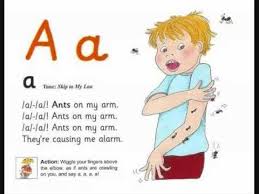 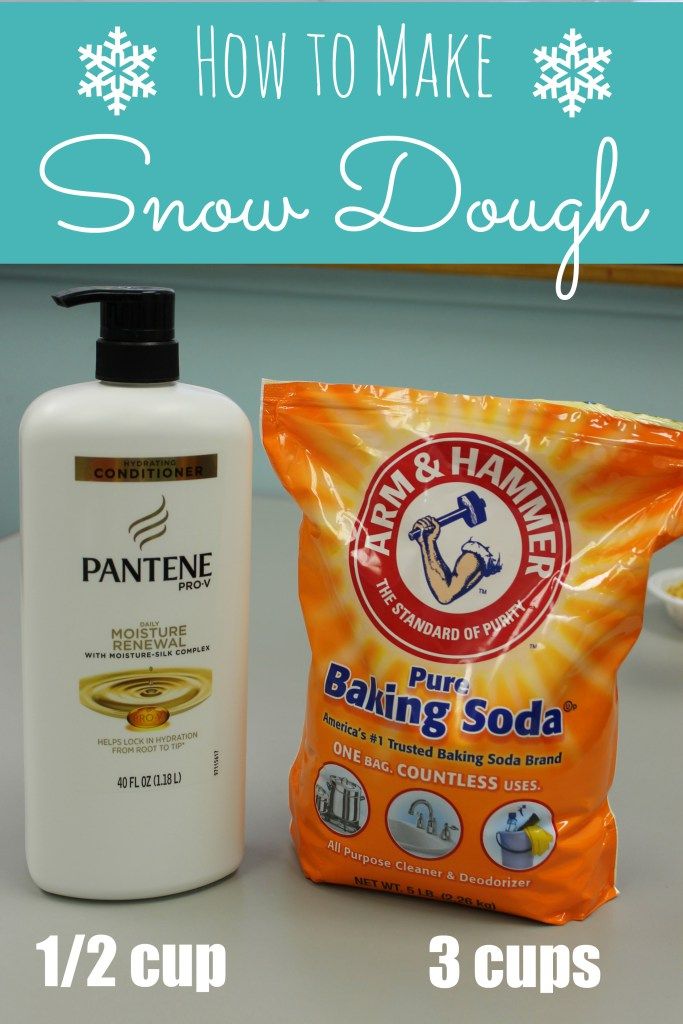 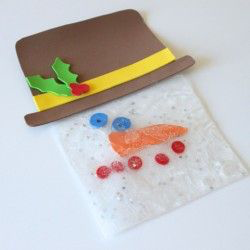 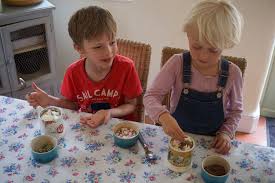 